Ålands lagtings beslut om antagande avLandskapslag om ändring av grundskolelagen för landskapet Åland	I enlighet med lagtingets beslut fogas till grundskolelagen (1995:18) för landskapet Åland en ny 16 a§ som följer:16a §Distansundervisning i exceptionella situationer	Med distansundervisning avses en undervisningssituation som bedrivs med informations- och kommunikationsteknik och där läraren inte är på samma plats som eleven men där eleven och läraren bör kunna interagera i realtid.	Med distansundervisning i exceptionella situationer avses distansundervisning som ges till en eller flera elevgrupper eller enskilda elever då landskapsregeringen eller någon annan myndighet helt eller delvis stängt en grundskola med stöd av lagen om smittsamma sjukdomar (FFS 1227/2016) för att närundervisning inte kan ordnas på ett tryggt sätt.	Vid distansundervisning i exceptionella situationer ska elevens rätt till undervisning tryggas i enlighet med bestämmelserna i denna lag och de bestämmelser som utfärdats med stöd av den.	Distansundervisning i exceptionella situationer får inte ordnas för elever i årskurserna 1 – 3, för elever som får mångprofessionellt stöd och vanligtvis får sin undervisning i specialklass eller inom träningsundervisningen eller för en handikappad elev som omfattas av förlängd läroplikt med stöd 21 §. Trots bestämmelserna i detta mom. kan undervisningen ordnas som distansundervisning eller på ett annat ändamålsenligt sätt under den tid en elev är förhindrad att delta i närundervisning till följd av ett beslut som fattats med stöd av 57, 60 eller 63 § i lagen om smittsamma sjukdomar (FFS 1227/2016).	Om det genom en helhetsbedömning av en elevs situation konstateras att eleven saknar förutsättningar att följa undervisning som ordnas som distansundervisning kan eleven undantas från distansundervisning i exceptionella situationer. Bedömningen görs av elevens lärare i samråd med skolans rektor eller föreståndare efter att elevens vårdnadshavare blivit hörd.	Vid distansundervisning i exceptionella situationer ska kommunen ordna stöd för lärande och skolgång samt barn- och elevhälsotjänster på det sätt som är möjligt med tanke på de särskilda omständigheterna.	För de elever som omfattas av distansundervisning i exceptionella situationer ska kommunen ordna en avgiftsfri måltid under alla arbetsdagar.	Det organ som ansvarar för förvaltningen av grundskolan fattar beslut om övergång helt eller delvis till distansundervisning i exceptionella situationer. Beslut om distansundervisning i exceptionella situationer får fattas för högst en månad åt gången.	Närmare bestämmelser om distansundervisning i exceptionella situationer kan utfärdas i en landskapsförordning.__________________	Denna lag träder i kraft den   .__________________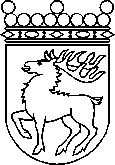 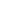 Ålands lagtingBESLUT LTB 62/2020BESLUT LTB 62/2020DatumÄrende2020-06-26LF 27/2019-2020	Mariehamn den 26 juni 2020	Mariehamn den 26 juni 2020Roger Nordlund  talmanRoger Nordlund  talmanIngrid Zetterman  vicetalmanBert Häggblomvicetalman